         (п. Кажым Республика Коми)Об утверждении Положения о порядке и условиях компенсации муниципальным служащим и лицам, замещающим муниципальные должности администрации сельского поселения «Кажым» расходов на оплату проезда к месту использования отпуска и обратноВ соответствии с Федеральным законом  от 02.03.2007 № 25-ФЗ «О муниципальной службе в Российской Федерации» и Законом Республики Коми от 21.12.2007 № 133-РЗ  «О некоторых вопросах муниципальной службы в Республике Коми» администрация сельского  поселения «Кажым» ПОСТАНОВЛЯЕТ:1. Утвердить Положение о порядке и условиях компенсации муниципальным служащим и лицам, замещающим муниципальные должности администрации сельского поселения "Кажым" расходов на оплату проезда к месту использования отпуска и обратно согласно приложению.2. Настоящее решение вступает в силу со дня его официального обнародования.Глава сельского поселения «Кажым»                                        И.А.БезносиковаПриложение к постановлению№ 01/08 от 01.08.2019 годаПОЛОЖЕНИЕО ПОРЯДКЕ И УСЛОВИЯХ КОМПЕНСАЦИИ МУНИЦИПАЛЬНЫМ СЛУЖАЩИМ И ЛИЦАМ, ЗАМЕЩАЮЩИМ МУНИЦИПАЛЬНЫЕ ДОЛЖНОСТИАДМИНИСТРАЦИИ СЕЛЬСКОГО ПОСЕЛЕНИЯ "КАЖЫМ"РАСХОДОВ НА ОПЛАТУ ПРОЕЗДА К МЕСТУ ИСПОЛЬЗОВАНИЯ ОТПУСКАИ ОБРАТНО1. Настоящим Положением во исполнение Закона Республики Коми "О некоторых вопросах муниципальной службы в Республике Коми" определяются порядок и условия компенсации муниципальным служащим и лицам, замещающим муниципальные должности администрации сельского поселения "Кажым" расходов на оплату проезда к месту использования отпуска и обратно за счет средств бюджета сельского поселения "Кажым".2. Муниципальный служащий или лицо. Замещающее муниципальную должность имеет право на компенсацию расходов на оплату проезда к месту использования отпуска в пределах территории Российской Федерации и обратно любым видом транспорта, в том числе личным (за исключением такси), а также оплату стоимости провоза багажа весом до  один раз в календарном году (далее - оплата проезда).3. Право на оплату проезда возникает у муниципального служащего или лица, замещающего муниципальную должность при предоставлении ежегодного оплачиваемого отпуска по истечении первых шести месяцев муниципальной службы в администрации сельского поселения "Кажым".Компенсация муниципальному служащему или лицу, замещающему муниципальную должность расходов на оплату проезда во втором и последующих календарных годах муниципальной службы может осуществляться в любое время в течение календарного года при предоставлении ежегодного оплачиваемого отпуска.4. Расходы на оплату проезда, подлежащие компенсации, включают в себя:1) оплату стоимости проезда к месту использования отпуска и обратно - в размере фактических расходов, подтвержденных проездными документами (включая расходы за пользование постельными принадлежностями, страховой взнос на обязательное личное страхование пассажиров на транспорте, услуги по оформлению билетов, заказу и бронированию билетов, сдаче билетов в связи с переносом отпуска, отзывом из отпуска, произведенным по инициативе представителя нанимателя, кроме сбора за сданный билет в иных случаях, расходов по оплате дополнительных услуг, в том числе услуг по доставке билетов на дом, доставке багажа, пребывания в залах повышенной комфортности, услуг по выдаче справок о стоимости проезда, уплаты штрафов), но не выше стоимости проезда:а) железнодорожным транспортом - в купейном вагоне скорого фирменного поезда;б) водным транспортом - в каюте V группы морского судна регулярных транспортных линий и линий с комплексным обслуживанием пассажиров, в каюте II категории речного судна всех линий сообщения, в каюте I категории судна паромной переправы;в) воздушным транспортом - в салоне экономического класса;г) автомобильным транспортом - в автомобильном транспорте общего пользования (кроме такси), а при его отсутствии, подтверждаемым справкой, выданной соответствующим органом местного самоуправления или транспортной организацией - в автобусах с мягкими откидными сиденьями;2) оплату стоимости проезда транспортом общего пользования (кроме такси) к железнодорожной станции, пристани, аэропорту и автовокзалу и от них при наличии документов (билетов), подтверждающих расходы;3) оплату стоимости провоза багажа общим весом не более  (или оплату стоимости провоза 1 места багажа) независимо от количества багажа, разрешенного для бесплатного провоза по билету на тот вид транспорта, которым следует работник, в размере документально подтвержденных расходов.При проезде к месту использования отпуска и обратно несколькими видами транспорта муниципальному служащему  или лицу, замещающему муниципальную должность, компенсируется общая сумма расходов на оплату проезда в пределах норм, установленных настоящим пунктом.5. В случае, если представленные муниципальным служащим или лицом, замещающим муниципальную должность документы подтверждают произведенные расходы на проезд по более высокой категории проезда, чем установлено пунктом 4 настоящего Положения, компенсация расходов производится на основании представленной муниципальным служащим или лицом, замещающим муниципальную должность справки о стоимости проезда в соответствии с установленной категорией проезда, выданной муниципальному служащему или лицу, замещающему муниципальную должность соответствующей транспортной организацией, осуществляющей перевозку, или ее уполномоченным агентом (далее - транспортная организация), на дату осуществления проезда.Расходы муниципального служащего или лица, замещающего муниципальную должность, на получение указанной справки компенсации не подлежат.6. При отсутствии проездных документов,  компенсация расходов производится при документальном подтверждении пребывания муниципального служащего или лица, замещающего муниципальную должность в месте использования отпуска (документы, подтверждающие пребывание в гостинице, санатории, доме отдыха, пансионате, кемпинге, на туристической базе, а также в ином подобном учреждении, либо документы, выданные органами местного самоуправления или органами внутренних дел, подтверждающие пребывание в ином месте отдыха) на основании справки транспортной организации или иной уполномоченной организации о стоимости проезда по кратчайшему маршруту следования к месту использования отпуска и обратно в размере минимальной стоимости проезда:1) при наличии железнодорожного сообщения - по тарифу плацкартного вагона скорого поезда, а при отсутствии на данном направлении сообщения скорых поездов - по тарифу плацкартного вагона пассажирского поезда;2) при наличии только воздушного сообщения - по тарифу на перевозку воздушным транспортом в салоне экономического класса;3) при наличии только морского или речного сообщения - по тарифу каюты X группы морского судна регулярных транспортных линий и линий с комплексным обслуживанием пассажиров, каюты III категории речного судна всех линий сообщения;4) при наличии только автомобильного сообщения - по тарифу автобуса общего типа;5) при наличии нескольких видов сообщения - по тарифу с наименьшей стоимостью проезда транспортом, указанным в настоящем пункте.В случае восстановления утерянного проездного билета компенсация расходов на оплату проезда производится по фактической стоимости, но не выше расходов, установленных пунктом 4 настоящего Положения.7. Расходы на оплату проезда к месту использования отпуска и обратно при использовании личного автомобильного транспорта компенсируются в соответствии с пунктом 6 настоящего Положения.8. При отсутствии проездных документов и документального подтверждения пребывания муниципального служащего или лица, замещающего муниципальную должность в месте использования отпуска,  компенсация расходов на оплату проезда не производится.9. В случае если муниципальный служащий  или лицо, замещающее муниципальную должность, проводит отпуск в нескольких местах, то компенсируется стоимость проезда только к одному из этих мест (по выбору муниципального служащего), а также стоимость обратного проезда от того же места:по маршруту прямого следования - в соответствии с пунктами 4 и 5 настоящего Положения;в случае отклонения от маршрута прямого следования - в соответствии с пунктом 6 настоящего Положения, но не более фактически произведенных расходов.Остановка муниципального служащего или лица, замещающего муниципальную должность по маршруту прямого следования к месту использования отпуска и обратно,  не является вторым местом отдыха независимо от продолжительности остановки. Под маршрутом прямого следования понимается прямое беспересадочное сообщение либо кратчайший маршрут с наименьшим количеством пересадок от места отправления до конечного пункта на выбранных муниципальным служащим  или лицом, замещающим муниципальную должность видах транспорта.10. При наличии туристической путевки в пределах Российской Федерации муниципальному служащему или лицу, замещающему муниципальную должность, оплачивается стоимость до начального пункта маршрута, указанного в путевке, и обратно из конечного пункта маршрута.11. В случае поездки за пределы Российской Федерации воздушным транспортом расходы на оплату проезда возмещаются исходя из стоимости проезда при следовании к месту использования отпуска до границы Российской Федерации и обратно от границы Российской Федерации при представлении муниципальным служащим или лицом, замещающим муниципальную должность:1) при выезде по туристической путевке - проездных документов и справки транспортной организации или иной уполномоченной организации о коэффициенте проезда до границы Российской Федерации и справки организации, осуществляющей свою деятельность на рынке туристических услуг, о стоимости проезда и провоза багажа по маршруту следования к месту использования отпуска;2) в иных случаях - проездных документов и справки транспортной организации или иной уполномоченной организации о коэффициенте и стоимости проезда до границы Российской Федерации.По письменному заявлению муниципального служащего или лица, замещающего муниципальную должность, коэффициент проезда до границы Российской Федерации определяется на основании информации о значениях ортодромических расстояний от международных аэропортов Российской Федерации до зарубежных аэропортов, размещенной на сайте Главного центра Единой системы организации воздушного движения - структурного подразделения Федерального государственного унитарного предприятия "Государственная корпорация по организации воздушного движения в Российской Федерации". В этом случае справка транспортной организации или иной уполномоченной организации о коэффициенте проезда до границы Российской Федерации не предоставляется.В случае поездки за пределы Российской Федерации, в том числе по туристической путевке, железнодорожным, морским, речным, автомобильным транспортом, расходы на оплату проезда возмещаются исходя из стоимости проезда указанными видами транспорта до ближайших к месту пересечения границы Российской Федерации соответственно железнодорожной станции, морского (речного) порта, автостанции с учетом требований, установленных настоящим Положением.12. При использовании муниципальным служащим или лицом, замещающим муниципальную должность электронного проездного билета компенсация расходов на оплату проезда производится на основании:1) электронного проездного документа (маршрут/квитанции электронного билета), посадочного талона - при проезде воздушным транспортом;2) электронного проездного документа, электронного контрольного купона и документов, подтверждающих произведенную оплату перевозки, - при проезде железнодорожным транспортом.13. Выплата компенсации расходов на оплату проезда производится не позднее чем за десять календарных дней до начала отпуска муниципального служащего или лица, замещающего муниципальную должность исходя из примерной стоимости проезда на основании письменного заявления муниципального служащего или лица, замещающего муниципальную должность и решения представителя нанимателя. Окончательный расчет производится на основании представленных муниципальным служащим или лицом, замещающим муниципальную должность в течение трех рабочих дней со дня выхода на работу после окончания отпуска проездных билетов, других подтверждающих документов.14. Муниципальному служащему или лицу, замещающему муниципальную должность, имеющему в текущем календарном году право на компенсацию расходов на оплату проезда в соответствии с решением Совета муниципального образования сельского поселения "Кажым" "О гарантиях и компенсациях для лиц, проживающих в районах Крайнего Севера и приравненных к ним местностях, являющихся работниками муниципальных учреждений сельского поселения "Кажым" и Законом Республики Коми "О некоторых вопросах муниципальной службы в Республике Коми", компенсация расходов на оплату проезда в текущем календарном году осуществляется по его выбору в соответствии с одним из указанных в настоящем пункте законов.15. Выплаты, предусмотренные настоящим Положением, являются целевыми, не компенсируются и не суммируются, в случае если муниципальный служащий  или лицо, замещающее муниципальную должность своевременно не воспользовался своим правом на компенсацию расходов на оплату проезда.Администрациясельского поселения «Кажым»Администрациясельского поселения «Кажым»Администрациясельского поселения «Кажым»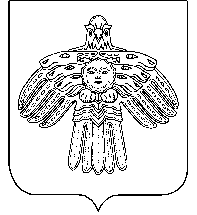 “Кажым” сикт овмодчоминса администрация“Кажым” сикт овмодчоминса администрацияПОСТАНОВЛЕНИЕ ШУÖМот01 августа  2019 г.№ №   01/08